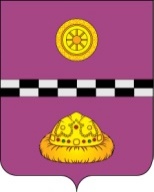     ПОСТАНОВЛЕНИЕот 22 декабря 2023 г.			                                                            №521О введении режима повышенной готовностина территории муниципального образования муниципальный район «Княжпогостский»    
      В соответствии с Федеральным законом от 21.12.1994 № 68-ФЗ «О защите населения и территорий от чрезвычайных ситуаций природного и техногенного характера», постановлением Правительства Российской Федерации от 30.12.2003 № 794 «О единой государственной системе предупреждения и ликвидации чрезвычайных ситуаций», в целях предупреждения и ликвидации возможных чрезвычайных ситуаций, связанных с ликвидацией аварии газового водогрейного котла №6 и восстановлению работоспособности дымососа газового водогрейного котла №8 расположенных на территории ООО «Плитный мир» по адресу:                      ул. Вымская г. Емва Княжпогостского района Республики Коми, на территории муниципального образования муниципального района «Княжпогостский» (далее –  МР «Княжпогостский»), на основании протокола внеочередного суженного заседания Комиссии по предупреждению и ликвидации чрезвычайных ситуаций и обеспечению пожарной безопасности МР «Княжпогостский» от 22 декабря 2023 года:ПОСТАНОВЛЯЮ: 1. Ввести с 22 декабря 2023 года и до особого распоряжения на административной территории городского поселения «Емва» муниципального образования МР «Княжпогостский» для органов управления, сил и средств Княжпогостского районного звена Коми республиканской подсистемы РСЧС режим функционирования - режим «Повышенной готовности» муниципального характера.2. Определить зоной повышенной готовности территорию городского поселения «Емва» муниципального образования МР «Княжпогостский» и местный уровень реагирования. 3. Ввести круглосуточное дежурство руководителей и должностных лиц органов управления и сил муниципального звена территориальной подсистемы РСЧС Республики Коми на стационарных пунктах управления. При необходимости привести силы и средства в готовность к реагированию на чрезвычайные ситуации, сформировать оперативные группы и организовать их выдвижение в предполагаемые районы действий. 4. Отделу по делам ГО и ЧС администрации МР «Княжпогостский»: 4.1. Уточнить План действий по предупреждению и ликвидации чрезвычайных ситуаций на территории муниципального образования МР «Княжпогостский», уточнить порядок взаимодействия сил и средств муниципального звена территориальной подсистемы РСЧС Республики Коми муниципального образования МР «Княжпогостский»;4.2. Через единую дежурно-диспетчерскую службу отдела по делам ГО и ЧС администрации МР «Княжпогостский» (далее – ЕДДС) во взаимодействии с диспетчерскими службами АО «КТЭК», ООО «Плитный мир», управляющих жилищно-коммунальных организаций на территории ГП «Емва» организовать усиление контроля, мониторинг и прогнозирование опасных явлений способных привести к возникновению чрезвычайной ситуаций связанной с возможным отключением подачи теплогносителя на здания г. Емва. О ситуации на территории ГП «Емва» ежедневно с 22.12.2023 и до ликвидации последствий аварии газового водогрейного котла №6 и восстановлению работоспособности дымососа газового водогрейного котла №8 расположенных на территории ООО «Плитный мир» (далее – аварии) информировать Комиссию по предупреждению и ликвидации чрезвычайных ситуаций и обеспечению пожарной безопасности МР «Княжпогостский»;4.3. Организовать обмен информацией и взаимодействие с вышестоящими органами управления.5. Отделу по вопросам местного самоуправления администрации МР «Княжпогостский», по информации отдела по делам ГО и ЧС администрации МР «Княжпогостский», на официальном сайте администрации МР «Княжпогостский», в социальных сетях сети «Интернет» и в СМИ, с 22.12.2023 и до ликвидации последствий аварии организовать информирование граждан о введении режима повышенной готовности и по складывающейся на территории района обстановке.6. Директору МКУ «Городское хозяйство»:6.1. Проинформировать население и руководителей организаций, предприятий и учреждений на территории поселений о введении режима повышенной готовности для органов управления и сил муниципального звена территориальной подсистемы РСЧС Республики Коми, муниципального образования МР «Княжпогостский»;6.2. В МКУ «Городское хозяйство» ввести при необходимости (в зависимости от складывающейся обстановки) круглосуточное дежурство должностных лиц.7. Начальнику управления муниципального хозяйства администрации МР «Княжпогостский» совместно с директором МКУ «Городское хозяйство» и представителем АО «КТЭК» создать рабочую группу из числа сотрудников управления, МКУ, АО «КТЭК» по мониторингу и ежедневному докладу в ЕДДС до 15 часов 00 минут ситуации на территории г. Емва Княжпогостского района, с 22.12.2023 и до ликвидации последствий аварии. 8. Руководителям организаций, учреждений и предприятий, расположенных на территории муниципального образования МР «Княжпогостский» с 22.12.2023 и до ликвидации последствий аварии:8.1. Привести в готовность силы и средства, привлекаемые к проведению мероприятий по предупреждению и ликвидации чрезвычайных ситуаций;9. Поручить генеральному директору ООО «Плитный мир» (лицу его замещающему) в целях предупреждения аварийной ситуации угрожающей жизни, здоровью и имуществу населения и организаций на территории ГП «Емва» связанному с отключением подачи теплоносителя в здания города, незамедлительно предоставить АО «КТЭК» необходимое оборудование, детали для восстановления работы дымососа на газовом водогрейном котле №8. Организовать помощь в обеспечении аварийных работ техникой и специалистами ООО «Плитный мир»10. Поручить исполнительному директору АО «КТЭК» во взаимодействии с ООО «Плитный мир» после получения оборудования, деталей незамедлительно приступить к восстановлению работоспособности дымососа на газовом водогрейном котле №8. Запустить данный котел для обеспечения теплоносителем зданий г. Емва. После чего, незамедлительно осуществить ремонт и запуск газового водогрейного котла №6.    11. Поручить исполнительному директору АО «КТЭК» во взаимодействии с ООО «Плитный мир» и отделом по делам ГО и ЧС администрации МР «Княжпогостский» составить План аварийно-восстановительных работ и до 18 часов 00 минут предоставить копию Плана в ЕДДС.    12. Всем диспетчерским службам на территории ГП «Емва» соблюдать порядок оперативного обмена информацией и взаимодействие с оперативным дежурным ЕДДС. При ухудшении ситуации в месте аварии, либо жилом фонде, социальных объектах подпадающих под отключение отопления, незамедлительно докладывать оперативному дежурному ЕДДС. По всем оперативным запросам ЕДДС организовать незамедлительное предоставление ответа. 13. Исполнительному директору АО «КТЭК», при необходимости, незамедлительно ходатайствовать перед председателем КЧС и ОПБ МР «Княжпогостский» о привлечении к ликвидации аварии необходимой техники и материалов иных организаций на территории МР «Княжпогостский».14. Начальнику управления образования администрации МР «Княжпогостский», начальнику управления культуры и спорта администрации МР «Княжпогостский», руководителям социальных объектов на территории ГП «Емва», при необходимости, в случае отключения подачи теплоносителя на объекты в срочном порядке принять меры по изменению порядка функционирования объектов и меры по защите находящихся на объектах лиц. 15. Ввести с 22.12.2023 до особого указания, круглосуточное дежурство ответственных лиц администрации МР «Княжпогостский» из числа руководящего состава.16. Генеральному директору ООО «Плитный мир» (лицу его замещающему) с 22.12.2023 и до ликвидации последствий аварии обеспечить специалистам АО «КТЭК», надзорным органам, органам власти и органам управления ГО и ЧС администрации МР «Княжпогостский» доступ на территорию ООО «Плитный мир» для ликвидации аварии и контроля за процессом ликвидации.17. Исполнительному директору АО «КТЭК» предусмотреть финансовые средства для обеспечения оплаты ООО «Плитный мир», предоставленного ООО «Плитный мир» оборудования, деталей, техники и работы специалистов.18. Постановление администрации МР «Княжпогостский» «О введении на территории муниципального образования МР «Княжпогостский» режима повышенной готовности вступает в силу со дня его подписания и подлежит немедленному опубликованию.19. Контроль за исполнением настоящего постановления оставляю за собой.Глава МР «Княжпогостский» - руководитель администрации                                                        А.Л. Немчинов